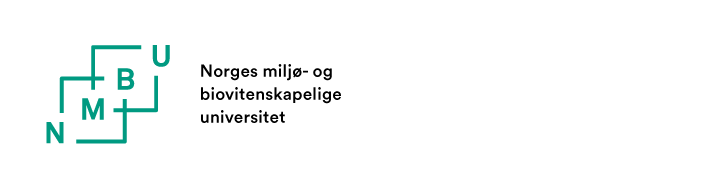 SKJEMA 2.1.1 	Framdriftsrapport for ph.d.-kandidatI avtaleperioden skal ph.d.-kandidaten, innan frist sett av fakultetet, årleg levere skriftlege rapportar om framdrifta i ph.d.-utdanninga. Utdanningsplanen brukast som utgangspunkt. Framdriftsrapporten sendast til ph.d.-kontaktpersonen ved fakultetet. Rapportane behandlast konfidensielt om opplysningane tilseier det. Fakulteta skal ha rutinar for å følgje opp eventuelle manglar som avdekkast.

DEL 1 Framdrifta 
Denne delen fyller ph.d.-kandidaten og hovudrettleiaren ut i samarbeid.

PH.D.-KANDITAT:
Før opp aktivitetane/milepålane frå utdanningsplanen, til dømes eksperimentelt arbeid, innsamling av data, analysar, utanlandsopphald, skrivearbeid, fagleg(e) bidrag på konferansar osv., og tidspunkta for gjennomføring / fullføring. Set inn fleire linjer ved behov.SignaturarFramdriftsrapport for ph.d.-kandidat
DEL 2 Rettleiinga og utdanninga som heilskapDenne delen fyller ph.d.-kandidaten ut åleine. Handsamast konfidensielt om opplysningane tilseier det.

PH.D.-KANDITAT:Etternamn:Føre- og mellomnamn:Fakultet:Rapporteringsperiode, f.o.m.- t.o.m.:Rapporteringsperiode, f.o.m.- t.o.m.:Program:AKTIVITETAR/MILEPÆLARAKTIVITETAR/MILEPÆLARAKTIVITETAR/MILEPÆLARPlanlagt:Fullført:StartseminarStartseminarStartseminarVår   Haust    Vår   Haust    Vår   Haust    Vår   Haust    Vår   Haust    Vår   Haust    Vår   Haust    Vår   Haust    Vår   Haust    Vår   Haust    Midtvegs-evalueringMidtvegs-evalueringMidtvegs-evalueringVår   Haust    Vår   Haust    Vår   Haust    Vår   Haust    Vår   Haust    Vår   Haust    Vår   Haust    Vår   Haust    Vår   Haust    Vår   Haust    SluttseminarSluttseminarSluttseminarVår   Haust    Vår   Haust    Vår   Haust    Vår   Haust    PLIKTARBEID PLIKTARBEID PLIKTARBEID PLIKTARBEID Type pliktarbeidType pliktarbeidDel av arbeidstidPliktarbeid utførast ved (arbeidsstad)Pliktarbeid utførast ved (arbeidsstad)Undervising          
Klinisk arbeid         Undervising          
Klinisk arbeid            %

   %Anna arbeid, spesifiser: Kommentarar til pliktarbeidet:      Kommentarar til pliktarbeidet:      Kommentarar til pliktarbeidet:      Kommentarar til pliktarbeidet:      Kommentarar til pliktarbeidet:      UTANLANDSOPPHALD over 3 månaderUTANLANDSOPPHALD over 3 månaderUTANLANDSOPPHALD over 3 månaderPlanlagt (f.o.m.- t.o.m.):Fullført (f.o.m.- t.o.m.):Institusjon/landInstitusjon/landInstitusjon/landFrå  til Frå  til Institusjon/landInstitusjon/landInstitusjon/landFrå  til Frå  til Kommentarar til planlagt/fullført utanlandsopphald:      Kommentarar til planlagt/fullført utanlandsopphald:      Kommentarar til planlagt/fullført utanlandsopphald:      Kommentarar til planlagt/fullført utanlandsopphald:      Kommentarar til planlagt/fullført utanlandsopphald:      EMNE I OPPLÆRINGSDELENEMNE I OPPLÆRINGSDELENEMNE I OPPLÆRINGSDELENEMNE I OPPLÆRINGSDELENEMNE I OPPLÆRINGSDELENEmneLærestadECTSPlanlagt:Fullført:V   H   V   H    V   H    V   H    V   H    V   H    V   H    V   H    V   H    V   H    V   H    V   H    V   H    V   H    V   H    V   H    Totalt tal studiepoeng Totalt tal studiepoeng oppsummeringEr framdrifta i samsvar med godkjent utdanningsplan?Ja    Nei Om nei, skyldast dette:Endringar i forskings- og/eller opplæringsdelen?Ja 	Nei Er framdrifta i samsvar med godkjent utdanningsplan?Ja    Nei Om nei, skyldast dette:Forseinking?Ja 	Nei Om manglande samsvar kjem av endringar i forskings- og/eller opplæringsdelen, 
er revidert utdanningsplan levert fakultetet for godkjenning?Om manglande samsvar kjem av endringar i forskings- og/eller opplæringsdelen, 
er revidert utdanningsplan levert fakultetet for godkjenning?Om manglande samsvar kjem av endringar i forskings- og/eller opplæringsdelen, 
er revidert utdanningsplan levert fakultetet for godkjenning?Om manglande samsvar kjem av endringar i forskings- og/eller opplæringsdelen, 
er revidert utdanningsplan levert fakultetet for godkjenning?Ja 	Nei Om manglande samsvar kjem av forseinking, svar på følgjande:Om manglande samsvar kjem av forseinking, svar på følgjande:Om manglande samsvar kjem av forseinking, svar på følgjande:Om manglande samsvar kjem av forseinking, svar på følgjande:Om manglande samsvar kjem av forseinking, svar på følgjande:Grunnar til forseinking:Framlegg til tiltak 
for å betre 
framdrifta:Plan for dekking av ekstrautgifter:Ny sluttdato:Er skjema for endring av sluttdato, ev. ny avtale, levert fakultetet for godkjenning?Ja 	Nei Dato		ph.d.-kandidatDato		HovudrettleiarEtternamn:Etternamn:Føre- og mellomnamn:Fakultet:Rapporteringsperiode, f.o.m.- t.o.m.:Rapporteringsperiode, f.o.m.- t.o.m.:Program:OM RETTLEIINGA og ph.d.-utdanninga som heilskapOM RETTLEIINGA og ph.d.-utdanninga som heilskapOM RETTLEIINGA og ph.d.-utdanninga som heilskapOM RETTLEIINGA og ph.d.-utdanninga som heilskapKor ofte har du hatt kontakt med rettleiarane i rapporteringsperioden?Er du nøgd med frekvensen på kontakt med rettleiarane? Er du nøgd med den rettleiinga du får?Er du nøgd med samarbeidet med rettleiarane?Om rettleiinga eller samarbeidet med rettleiarane ikkje fungerer optimalt, kva meiner du er årsaka?
Har du framlegg til tiltak?Ønskjer du å diskutere rettleiinga eller framdrifta med nokre andre enn rettleiarane?Ønskjer du å diskutere rettleiinga eller framdrifta med nokre andre enn rettleiarane?Ønskjer du å diskutere rettleiinga eller framdrifta med nokre andre enn rettleiarane?Ja          Nei   Har du møtt på spesielle utfordringar i året som har gått?Har du møtt på spesielle utfordringar i året som har gått?Er det noko som har vore spesielt positivt i året som har gått?Er det noko som har vore spesielt positivt i året som har gått?Er det nokon assistanse frå instituttet som kunne vore nyttig for å bli ferdig med avhandlinga til avtalt tid?Er det nokon assistanse frå instituttet som kunne vore nyttig for å bli ferdig med avhandlinga til avtalt tid?SignaturDato		ph.d.-kandidat